                                      “Покинут счастьем будет тот, 
                                              Кого ребенком плохо воспитали. 
                                              Побег зеленый выпрямить легко, 
                                                  Сухую ветвь один огонь исправит”.
                                                                                     СаадиАнализ   воспитательной  работы  Сегодня в условиях социальной нестабильности, обострения национальных отношений, утраты духовных ценностей особенно значимой становится роль школы, как гаранта мира и общественной нравственности. Время ставит нас перед необходимостью пересмотреть свои взгляды на воспитательный процесс в общеобразовательном учреждении и повышения статуса воспитательной работы в школе через построение воспитательной системы. «Воспитывать – значит учить жить»,- отмечал А.С.Макаренко. Перед собой я всегда ставлю вопрос: «Как организовать жизнь и деятельность детей в классе так, чтобы они были не просто под присмотром, а полноценно жили и развивались?»Воспитательная деятельность начинается с планирования в соответствии с целями и задачами.Целью  воспитательной  деятельности педагогического коллектива школы, как и прежде, является создание условий для формирования у учащихся качеств гармонично развитой, творческой, нравственно и физически здоровой личности, способной на сознательный выбор жизненной позиции, на самостоятельную выработку идей, умеющей ориентироваться в современных условиях и  готовой к самостоятельной жизни в обществе.Сформулированная таким образом цель воспитания предполагает целостность воспитательной программы, ее мобильность, включающей в себя все сферы в жизни учащегося, образ личности, способной производить свободный выбор деятельности, будь это познавательная, художественная или трудовая, досуговая или научная. Главная задача педагогического коллектива и каждого педагога  – создание оптимальных условий для развития, саморазвития и самореализации гуманной, свободной, социально мобильной личности, востребованной в современном обществе, через проведение разноплановых школьных и внеклассных мероприятий.  Дать реальную возможность каждому ребенку независимо от возраста самореализовать себя в различных видах творческой деятельности.Коллектив школы создаёт и претворяет в жизнь гуманистическую воспитательную систему, которая охватывает  весь педагогический процесс, интегрируя учебные занятия, внеурочную жизнь детей, разнообразную деятельность и общение за пределами школы, влияние социальной, природной, предметно-эстетической среды, непрестанно расширяющееся воспитательное пространство.В рамках реализации приоритетных направлений развития образовательной системы РФ,  особое место уделяется усилению воспитательной составляющей образовательного процесса, повышению социального и культурного потенциала обучающихся создаются условия для проявления творческой активности педагогов и учащихся.В основу планировании заложены следующие позиции:1. Создание условий для личностного развития воспитанников.2. Создание условий для реализации основных форм деятельности учащихся: бытовой, учебной,  досуговой,  физкультурно – оздоровительной.3. Создание условий для формирования системы отношений к самому себе, другим людям, окружающему миру.Задачи:1. Формировать у учащихся гуманистическое отношение к окружающему миру, приобщить к общечеловеческим ценностям2. Создать условия для интеллектуального, нравственного, коммуникативного, эстетического самовыражения личности младшего школьника;3. Поддерживать творческие устремления и действия каждого ребёнка.4. Проводить работу по созданию благоприятного микроклимата в коллективе, по формированию здоровых межличностных отношений между учащимися.5. Формировать высокие нравственные принципы (честность, порядочность, сострадание), научить детей следовать им в повседневной жизни.6. Создавать условия для успешного самоутверждения каждого воспитанника.7. Содействовать укреплению традиций прогимназии.8. Формировать у учащихся потребность в здоровом образе жизни.9.Воспитывать детей в духе русской культуры, традиций.10. Воспитывать самостоятельность  в выполнении различных поручений.11.Воспитывать трудолюбие, бережное отношение ко всему, что тебя окружает, к труду других людей. 12. Формировать интерес к процессу и содержанию учебной деятельности;При планировании работы  с использованием деятельностного подхода в воспитании должны быть учтены различные виды деятельности:Познавательная, ценностно – ориентированная, трудовая, творческая, физкультурно–оздоровительная, коммуникативная, игровая.Какие направления должны стать приоритетными, чтобы воспитание было успешным?              Спортивно – оздоровительная деятельность.Первым и самым главным направлением является защита, сохранение и развитие здоровья ученика.Имеется в виду его физическое и психическое развитие.Цель этого направления состоит в том, чтобы показать ребёнку, его семье значимость его физического состояния для будущего жизнеутверждения, для развития его нравственных качеств и душевных сил.В свою работу по этому направлению я включаю следующие моменты:Организация просветительской работы с учащимися по сохранению, развитию здоровья через систему воспитательных мероприятий. Таких как:Классные часы: «Мы за здоровый образ жизни», «Правила движения достойны уважения»Викторины: «Красный, жёлтый, зелёный», «В стране Светофории».Беседы по ПДД «Дорога в школу», «Доктор Айболит», «Осторожно, гололёд»Дети принимали участие в спартакиаде, посвященной Дню города,в кроссе «Золотая осень», в весёлой эстафете «От игры к спорту», участвовали в «Лыжне России»,разучивали новые подвижные игры.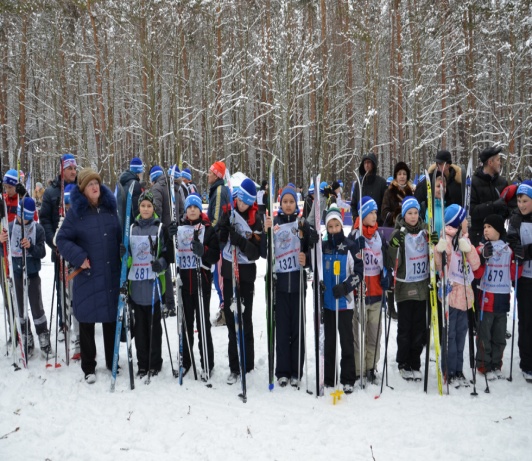 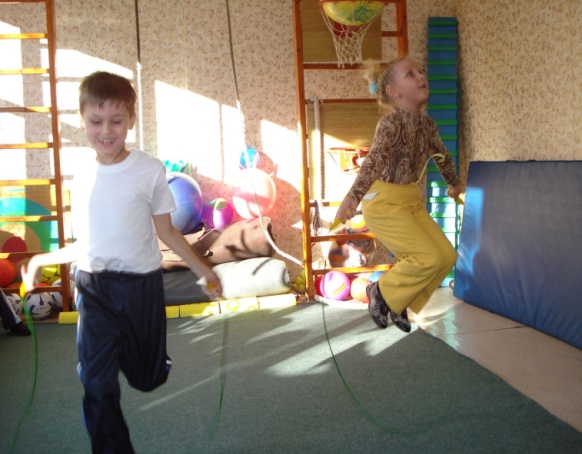  Для сохранения и укрепления здоровья детей на каждом уроке проводятся физкультминутки, которые включают в себя упражнения для глаз, осанки, дыхательные упражнения, пальчиковая гимнастика). Организация работы по формирования правильного отношения к урокам физической культуры, к занятиям спортом. Сотрудничество с родителями учащихся.                  Нравственно-эстетическое воспитание.Помимо развития у ребёнка его знаний о своих физических качествах, умения общаться огромное значение имеет работа по развитию его нравственных качеств. Главной целью этого направления является обучение учащихся пониманию смысла человеческого существования, ценности своего существования и ценности  существования других людей, воспитание нравственности, духовности, милосердия.   Задачи данного направления:1. Развивать желание знать, понимать и действовать сообразно полученным нравственным знаниям в реальных жизненных ситуациях.2. Воспитывать интерес ученика к самому себе, желание самосовершенствоваться.3. Развивать волевые качества, способности к критическому осмыслению своих сильных и слабых сторон.4. Сотрудничать с родителями в этом направлении, используя активные формы взаимодействия.5. Формировать позитивное отношение к обычаям, традициям своего народа, своей семьи, школы, умение слушать и слышать, осознавать и делать выводы. Мы живем в удивительное историческое время. Это время духовного пробуждения России. Путь к возрождению России лежит, прежде всего, через возрождение духовности, приобщение наших детей к истории русской культуры, традиционным духовно-нравственным ценностям всех народов России. Сохранение и возрождение национальной культуры - задача общегосударственная, и школа призвана сыграть в решении этой задачи ключевую роль. В своём классе  я веду кружок  «Основы православной культуры».Основная задача предмета - это знакомство с национальными традициями русского народа через православную культуру. На занятиях решаются такие воспитательные задачи, как воспитание уважительного отношения к своей культуре, формирование гражданской позиции учащихся; воспитание направленности к добродетельной жизни; воспитание основ нравственного поведения, развиваются умения отличать добро и зло, делать выбор в пользу добра, потребность творить добро. Лексика и души детей пополняются такими словами и понятиями как совесть и долг, честь и стыд, вера, надежда, любовь, а также сострадание и терпение, милосердие и умение прощать.Большой интерес вызывает у ребят знакомство с Православными праздниками - неиссякаемым источником традиций и обрядов русского народа.Дети - наше будущее, и для того, чтобы это будущее было в нашей стране добрым и светлым, необходимо, в настоящее время заботиться о нашем подрастающем поколении не только на словах, но и на деле. Для нас этим делом является воспитание высокодуховного, культурного гражданина своего Отечества. Способность  сопереживать,  милосердие,  трудолюбие,  духовность  -  все  эти  качества  я  стараюсь  развить  в  детях  путём  чтения духовно  -  нравственной  литературы. И не просто чтения, а обязательно и беседы по прочитанным произведениям. Очень понравились детям такие произведения как:  А.  Куприн  «Чудесный доктор»,  В. Короленко  «Дети подземелья». Читая эти произведения детям, я видела в их глазах слёзы, а это значит, что такие качества как милосердие, сострадание начали давать свои всходы в душе ребят. Хочется верить, что эти ростки продолжат расти в их душах.     В своей работе большое внимание я уделяла мероприятиям, которые формируют высокие нравственные принципы (порядочность, честность, справедливость, доброту, сострадание, трудолюбие). С этой целью были проведены следующие  мероприятия:  классные часы  "Загляните в мамины глаза", «Осенины», «Рождество Христово», «Крещение Господне», 8 марта. 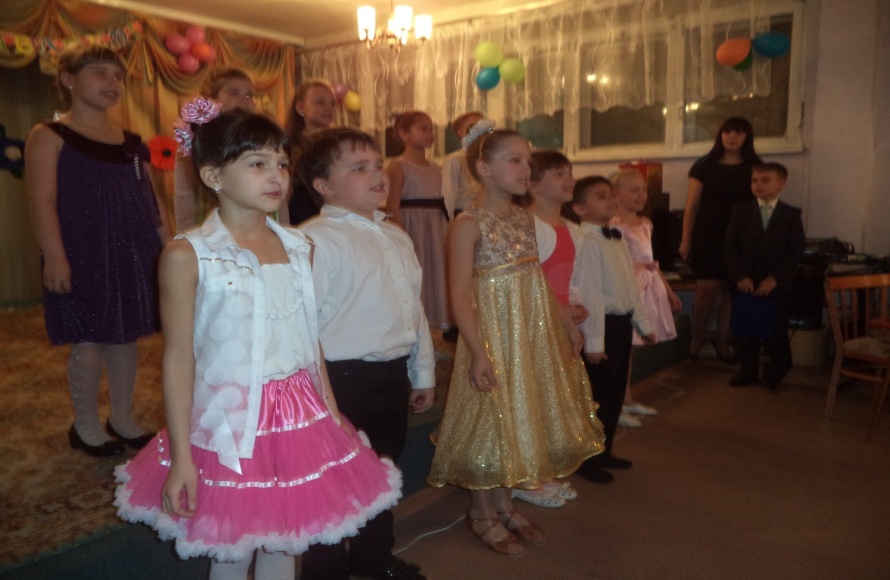 День Знаний «Край, в котором мы живём»Приняли участие в акции, посвящённой Международному Дню пожилых людей «Давайте делать добрые дела»    Совместно с детьми был проведён Новогодний утренник "Новый год шагает по планете" .  Дети с удовольствием приняли участие в проведении этого праздника. С большим удовольствием дети приняли участие в оформлении класса к Новому году: вырезали снежинки, украшали ёлку, делали снеговиков и ёлочные фонарики. Приняли активное участие в областном конкурсе "Рождественский свет".В конце февраля было проведено открытое мероприятие «Широкая масленица», целью которого было расширить представления о  традициях празднования  масленицы, прививать интерес к народным песням.  Это мероприятие включало в себя сценки, народные песни, частушки, конкурсы, танцы. Мероприятие прошло на высоком эмоциональном уровне, что отметили и коллеги, и родители. 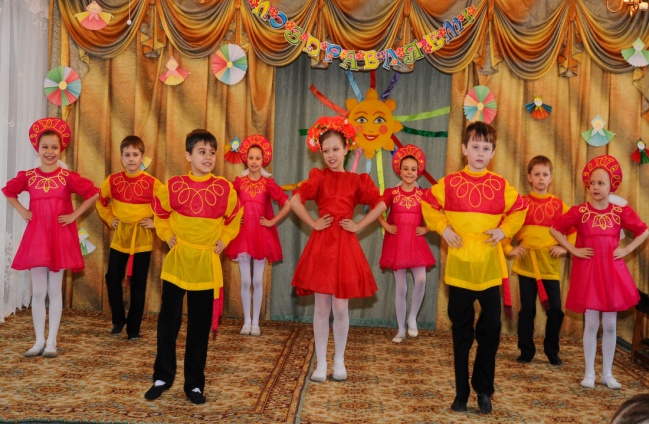               Гражданско-патриотическое воспитание.Задачей патриотического воспитания является значимость таких понятий, как «семья», «родной дом», «большая и малая родина», «родной язык», люди, составляющие славу и гордость Отечества; воспитание у детей национальной гордости. Чувство уважения к  к истории и культуре нашей Родины. Целью  деятельности   классного  руководителя  по направлению «гражданское воспитание»  является  формирование  у  учащихся  соответствующих  знаний  о  праве,  правовых  нормах.  Работа  в  этом  направлении  поводилась  в  разных направлениях.  Читали  рассказы, посвященные ВОв,  посмотрели и обсудили художественный фильм «Зимнее утро» о маленьком мальчике и девочке, которые сумели выжить в оккупированном немцами  блокадном Ленинграде. Посетили военно – исторический  музей «Юные защитники Родины». Были проведены классные часы: «Курск – моя малая Родина», «Ваши права, дети»,изучение «Конвенции о правах ребёнка»,   «День народного единства», «День конституции», «Освобождение Курска»,    «Сталинградская битва», «День мужества». В рамках этого направления мы принимали участие в IX городском конкурсе «Моя родословная»  в рамках городской воспитательной программы «Эрудит».  По итогам конкурса  Щербов Матвей занял 2 место.  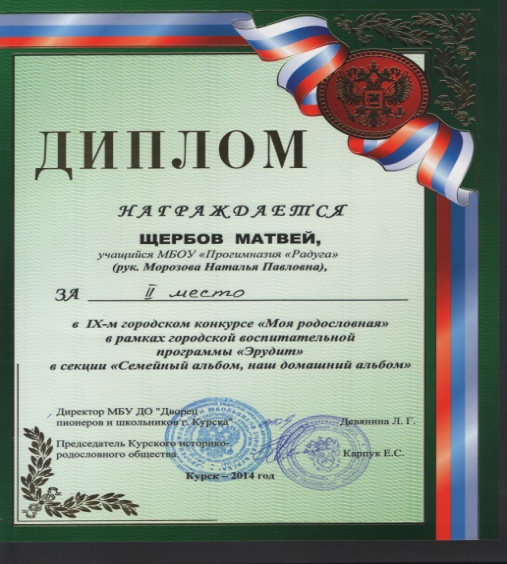 Принимали участие в школьном конкурсе чтецов «Мы – патриоты России», Девянина А. – 1 место, Новиков М., Будаева В. – 2 место, Лукин П.- 3 место. Заняли 1 место в патриотической игре «Патриот». Защищали честь школы в городском и окружном конкурсе чтецов ( Девянина А. – 3 место, Новиков М., Прокофьев С. - участие)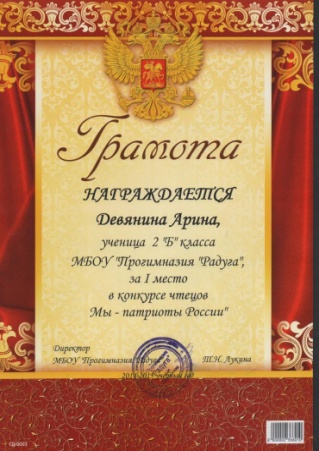 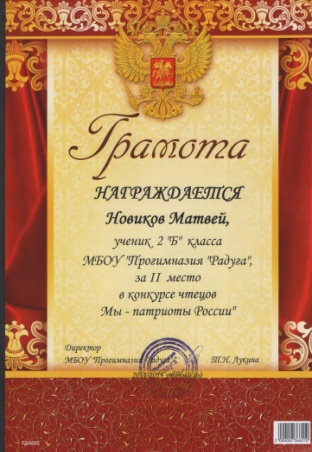 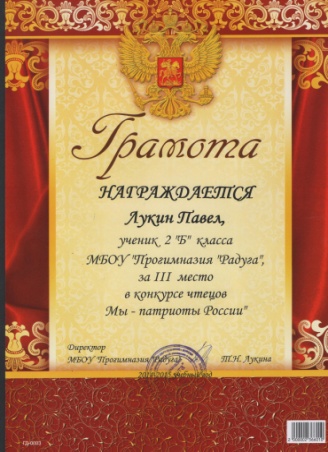 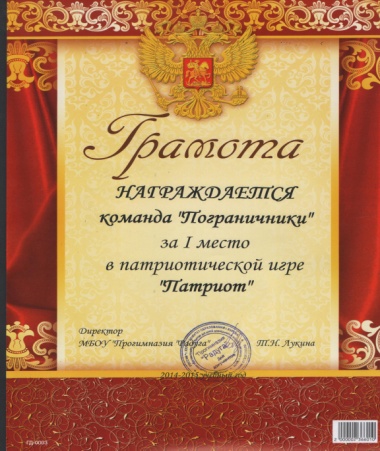 6. Интеллектуальное.Для развития познавательных интересов ставились такие задачи:              1. Выявление и развитие интеллектуальных способностей. 2. Расширять и углублять кругозор учащихся.3. Оживлять внеклассную работу элементами занимательности.4. Создавать атмосферу интереса к знаниям, стремление искать,   исследовать, творить, развивать смекалку. Воспитательная работа призвана обеспечить единство урочной и внеурочной деятельности. Задача учителя заключается в том, чтобы организовать мероприятия, которые были бы интересны и полезны младшему школьнику, способствовали его интеллектуальному развитию, обогащали его эмоционально.  Интеллектуальному развитию способствовали такие мероприятия, как:  викторина  «По  дорогам  сказок», игра – соревнование «Ларчик  со  сказками»,  КВН   по русскому языку; информационные классные часы,   клуб  веселых  математиков;  математические  разминки,  кроссворды, головоломки;  занимательная  грамматика;  интересная  информация  о  растениях;  занимательный  календарь  и  мн.  др. К этим мероприятиям  подбираю задания соответствующие программному уровню обучения и задания повышенной трудности. Очень часто на переменах мы устраиваем соревнования «Кто быстрее решит задачу»,  «Кто быстрее сосчитает в уме примеры», решаем кроссворды и головоломки и др. Во 2 половине дня у нас проходят занятия «Занимательная грамматика» и «Математическое конструирование», где очень часто мы разбираем олимпиадные задания. Мы спорим по поводу правильного ответа, ищем вместе правильный ответ, защищаем  и объясняем свою точку зрения. Я вижу, что мои дети не боятся олимпиадных заданий, они стали более уверенными в своих силах. И это стало приносить свои результаты.   Дети моего класса принимают активное участие в олимпиадах различного уровня.  В 4 Всероссийской предметной олимпиаде дети моего класса заняли 19 призовых мест: 1 место – 1 учащийся, 2 место – 6 учащихся, 3 место – 12 учащихся .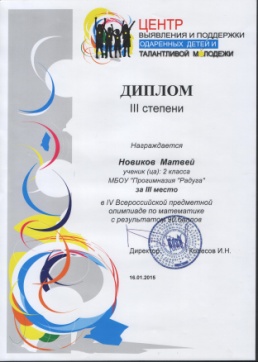 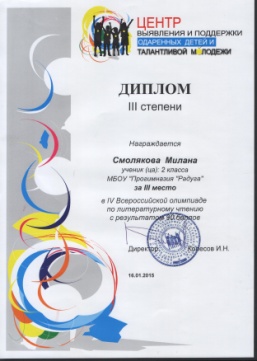 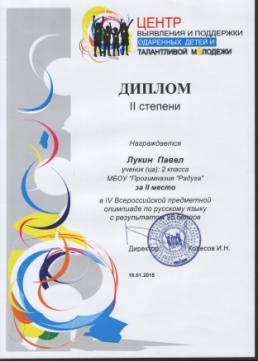 Интеллектуальному развитию способствуют и информационные классные часы, к которым дети готовятся самостоятельно. Вместе мы обсуждаем только тему классного часа.  Мы провели классные часы: «Мой домашний питомец»,  «Лекарственные растения». Такие классные часы развивают кругозор учащихся, способствуют развитию речи, заставляют детей искать информацию в энциклопедиях, интернетах, и ,что немало важно, привлекают родителей к школьной жизни ребёнка. Начиная со 2 класса мы с детьми готовим презентации к урокам и классным часам. Многие дети делают презентации самостоятельно.     Экологическое воспитаниеЦелью  деятельности  классного  руководителя  в направлении экологическое  воспитание  является воспитание экологического сознания, истинного чувства любви к природе родного края, формирование  человека, который способен осознавать последствия своих действий по отношению к окружающей среде и умеющего жить в относительной гармонии с природой .Задачи:1. Приобщить детей к миру природы, к пониманию её ценности в жизни каждого человека, своей причастности к защите природных обитателей , живущих рядом с нами.2. Представить детям природу как храм красоты, источник вдохновения писателей, музыкантов.3. Вызывать у детей чувство протеста  против всех нарушений природной гармонии и стремлении её защитить.4. Воспитывать потребность в бережном отношении к природе.Реализовать задачи экологического воспитания помогают не только классные часы, беседы, но и  уроки окружающего мира.Тематика внеклассных занятий по экологическому воспитанию: «Что такое экология?»,  «Почва и её охрана», «Птицы – наши друзья», «По страницам Красной книги» и др. Дети совместно с родителями изготавливали кормушки для птиц и развешивали их на территории школьного двора. Каждый день дети следят за тем, чтобы кормушки не были пустыми.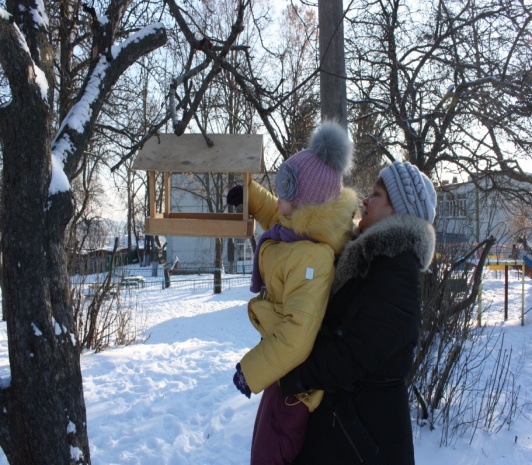  Проводились беседы «Январь - перезимник», «Февраль - бокогрей», «В марте - протальнике», к данным беседам мною были подготовлены аудиопрезентации. Ежемесячно переоформлялся календарь природы.                                    Трудовое воспитаниеТрудовое воспитание в классе это: воспитание добросовестного отношения к труду, как к высшей ценности жизни;развитие потребности в творческом труде;развитие навыков самообслуживания.Развитию трудовых навыков подчинён процесс дежурства по классу, столовой и раздевалке. Дежурные учащиеся  класса отлично знают свои обязанности и неплохо с ними справляются. В этом учебном году мы с детьми участвовали во Всесоюзной конференции : «Все профессии нужны, все профессии важны». В классе был проведён классный час на эту тему. Дети готовили плакаты, презентации, писали сочинения, посвященные разным профессиям.Художественно – эстетическое воспитаниеОдним  из  направлений  работы  гимназии  является  эстетическое  воспитание  школьников,    развитие  творческих  способностей,  обучение  учащихся  основам  поисково-изобретательской,  проектной  деятельности,  чтобы  в  будущем  они  могли  решать  проблемные  ситуации  в  жизни  и  легко  адаптироваться  в  современном  мире.  Важную роль в  раскрытии и развитии творческих способностей учащихся должна сыграть работа творческих мастерских с участием детей и помощью взрослых. На занятиях по технологии в доступной и увлекательной форме я предлагаю детям  основные понятия, связанные с живописью, декоративно – прикладным искусством. Это развивает эстетическое воспитание, пробуждает творческие способности.В этом году мы принимали участие во многих городских конкурсах:  Конкурс по противопожарной и аварийно – спасательной тематике «мы за безопасное будущее» (2014 – 2015 уч. год)Смолякова М. – 1 местоСтрелкова Д. – 2 местоГоряинов В. – 3 место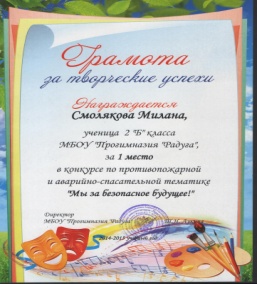 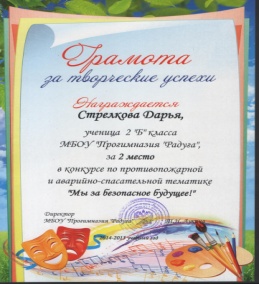 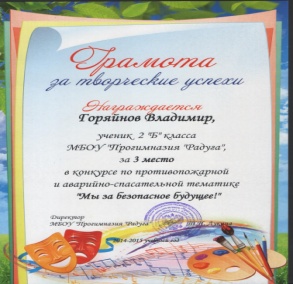  Городской конкурс плакатов «Курск – город мира, добра и дружбы», посвящённый празднованию Дня города (2014 – 2015 уч. год)Стрелкова Даша – участие Городской конкурс творческих работ «Курские забавы» в номинации «А у нас во дворе» (2014 – 2015 уч. год)Стрелкова Д. – сертификат участникаПринимали участие в художественно- благотворительном    конкурсе  «Рождественский свет»Совместно с детьми изготовили плакат  ко Дню города «Мой любимый город»,  принимали участие в конкурсе на украшение  класса  к Новому году( 1место), С удовольствием дети приняли участие в украшении актового зала к празднику « Широкая  масленица»  Педагогическая  наука  утверждает,  что  педагогический  труд  не  творческим   не  бывает  и  быть  не  может,  ибо  неповторимы  дети,  обстоятельства,  личность  самого  учителя,  и  любое  педагогическое  решение  всегда  должно  исходить  из  учета  этих  всегда  нестандартных  факторов.    Потенциал  нашей  школы  позволяет  интересно,  творчески  организовать  не  только  урочную  деятельность,  но  и  воспитательный  процесс.  Это  дает  возможность  подойти  к  каждому  ученику  с  позиции  уважения  его  индивидуальности,  самобытности.  Всестороннее  развитие  личности  является  ведущим принципом  работы  педагогов  школы.  В  основу  своей  воспитательной  работы  я  положила  следующую  идею – помочь  каждому  ученику  проявить  и  развить  свою  индивидуальность. Можно  и  нужно  воспитывать  на  уроке,  на  перемене,  во  время  экскурсии,  на  прогулке.  В  то  же  время  предстоит  обучить  детей  решению  нравственных  задач,  возникающих  в  классном  коллективе.  Помимо  того,  что  ребенку  требуется  индивидуальный  подход,  я  всегда  рассчитываю  на  активную  помощь  со  стороны  родителей,  причем  на  помощь  своевременную.                       Работа с родителямиОдним из важнейших социальных институтов воспитания является семья. Часто говорят о единстве семьи и школы в воспитании ребят. Но на практике бывает иногда трудно достичь этого единства. Трудность заключается в том, что родители – взрослые люди, которые имеют свои взгляды, закрепленные стереотипы, например, такие как: “я и так все знаю” - отрицание возможности приобретения нового опыта. Работа с родителями – это совершенно отдельная и самостоятельная работа. Мое сотрудничество, как классного руководителя, и родителей предполагает всестороннее и систематическое изучение семьи, знание особенностей и условий семейного воспитания ребенка. Я использую в работе как групповые (родительские собрания), так и индивидуальные (беседы по вопросам воспитания, консультации).  Стилю общения с родителями придаю большое значение. Формы общения с родителями – диалог, сотрудничество, толерантность. Я строю отношения с родителями   на основе дружбы и взаимоуважения. Ведь что бы расположить ребёнка  к себе, направить его в нужное русло, прежде всего я должна понимать и уважать его родителей! Я привлекаю родителей к участию в воспитательном процессе в общеобразовательном учреждении, что способствует созданию благоприятного климата в семье, психологического и эмоционального комфорта ребенка в школе и за ее пределами. Родители частые гости и помощники в моем классе. Я считаю, что благодаря именно родителям мы с детьми достигаем определённых вершин. Принимаем участие в городских и школьных конкурсах и выставках. Мне кажется, что 50% успеха в воспитании детей зависит именно от родителей, от их умения выслушать и прийти на помощь педагогу.  Я прекрасно понимаю, что  работа одного классного руководителя  - “спектакль одного актера”. Эта работа  вряд ли будет успешна без поддержки администрации, других учителей, работающих с классом. Наши воспитательные   действия должны быть едины, должны дополнять друг друга. И поэтому я стараюсь быть в курсе всех возникающих проблем между учителями и своими детьми.   В  течение всего  учебного  года   я веду   работу  с  родителями.  Постоянно  провожу  индивидуальные  консультации  по  вопросам  обучения  и  воспитания  учащихся,  включаю  родителей  в  подготовку  и  проведение  праздников,  конкурсов,  викторин, организации  каникул.                             Дети на глазах взрослеют и вырастают. С ними я пополняю свой опыт воспитательной работы. Это они научили меня, что все, происходящее в моей жизни, должно быть по возможности доступно им, иначе не будет доверия и открытости с их стороны. Многие наши беды, а детские тем более, происходят именно оттого, что нет рядом людей, которым можно открыто поведать о «наболевшем». Я поэтому и стремлюсь стать для своих учеников тем человеком, к которому они могли бы обратиться со своими трудностями, проблемами. Быть нужной и полезной для детей очень важно для меня. 